Tätigkeitsprogramm 2019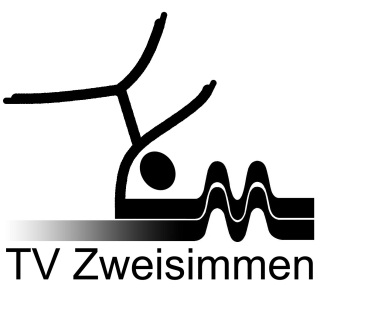 (Stand 21.01.19, Änderungen vorbehalten)Aktive / MännerFeb.	22.	TV-Schlittelabend (Treffpunkt 19.30 Mätteli)    ?April	13./14.		2-tägige Skitour mit Bruno Schletti (Anmeldung 079 562 34 60)		13./14. 		Trainingswochenende TAE/GETU/ FTA/FTU/STH		     TAE: Sa 16.30 – 19.00, So 10.30 – 13.00/GETU: Sa 19.00 – 22.00, So 8.00 – 10.30		         FTA/FTU/STH: Zeit nach Ansage	Mai	4./5.		Trainingswochenende TAE/GETU/ FTA/FTU/STH		     TAE: Sa 16.30 – 19.00, So 10.30 – 13.00/GETU: Sa 19.00 – 22.00, So 8.00 – 10.30		         FTA/FTU/STH: Zeit nach Ansage					 5.	Grösste Turnstunde der Schweiz    	15.	Di schnällschte Obersimmetaler, Schulanlage Gwatt	18.		Amtsturngala, Gsteig		30.		Turnfahrt		Juni	22./23.		ETF, Aarau	28.		AbschlussanlassJuli	27.		Abräumdienst, SommerfestwocheAugust	Fr. 9.	Leiteranlass mit integrierter TK-Sitzung	oder Okt.	Do. 24.		September	27./28.	Bar- und Pubfestival	November	 6.	 Rund ums RäbeliechtliNovember	ab 7.	     Oberländische Unihockeymeisterschaft in Interlaken Dezember       6.                    ChlouseJanuar 2020    25.	Hauptversammlung	JugendMärz	17.	Unihockeyspieltage, ThunApril                27./28.	Oberländische Gerätemeisterschaft, Frutigen			29. - 3.5		Getu Trainingslager, Sumiswald	15.	Di schnällschte Obersimmentaler	25./26.	Kantonale Gerätemeisterschaft, BelpJuni	1.	Di schnällschte Oberländer, Thun	3. – 7.	Schnuppertraining in anderen Riegen	13.-15.	Einzelwettkampf Getu ETF, AarauWichtige Kurse, KonferenzenMärz 	23.	Fortbildungskurs Elki, Heimberg		23.	Modul Fortbildung Turnen J+S Jugendsport, Interlaken	 	30.	Modul Fortbildung J+S Kindersport, InterlakenMai	1./8./15.	Fortbildungskurs FTA, Uetendorf (3 Möglichkeiten)	Oktober	18.	Präsidenten- und Technikerkonferenz, Bönigen	19.	Modul Fortbildung Turnen J+S Jugendsport, Interlaken	19.	Fortbildungskurs Elki, HeimbergNovember	16.	Jump-In Kurs, Matten bei Interlaken		23.	Delegiertenversammlung, Uetendorf		verschiedene Grundkurse MUKI, KITU, Turnen J+S!  Bei Interesse bitte genaue Daten nachfragen. Weitere Abend- und Tageskurse unter www.tb-oberland.ch oder im TBO Newsletter!Die Detailprogramme werden von den entsprechenden Riegenleitern verteilt!